Ancona, 13/07/2021To the kind attention of:Prof. Francesco LamonacaEditor-in-ChiefActa ImekoSubject:	Submission of the paper:“The importance of physiological data variability in wearable devices for digital health applications”.Dear Prof. Lamonaca,my Co-authors and I would be very grateful if You could consider the attached manuscript: The importance of physiological data variability in wearable devices for digital health applications, for publication on Acta Imeko journal, in particular on the Special Issue related to the “V Forum Nazionale delle Misure”. This paper deals with the analysis of data variability (including both intra-subject and inter-subject variabilities) concerning physiological signals acquired by means of wearable devices. In particular, the authors have evaluated the variability of Heart Rate Variability (HRV) parameters in time domain, after having performed the HRV analysis through the Kubios tool. Data variability is particularly important given that at present physiological data are often used in combination to Artificial Intelligence (AI) algorithms aimed at supporting decision-making processes in the healthcare sector.The paper has been prepared following the instruction for authors available on journal website. It is composed by 8 pages (including title page, 4 figures and 3 tables with relative captions and references).I look forward to hearing from you.Best regards.							       Dr Gloria Cosoli 						                                            	Università Politecnica delle Marche Dipartimento di Ingegneria Industriale e Scienze Matematiche (DIISM)Ancona, ITALYVia Brecce Bianche. I-60131.Ancona. ITALYPhone: +39-071-2204976E-mail:  g.cosoli@staff.univpm.it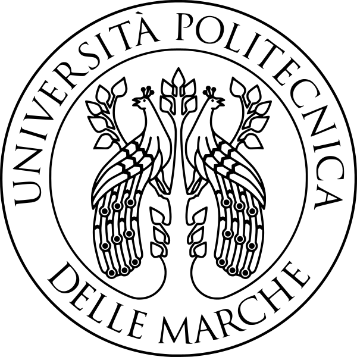 